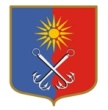 ОТРАДНЕНСКОЕ ГОРОДСКОЕ ПОСЕЛЕНИЕ КИРОВСКОГО МУНИЦИПАЛЬНОГО РАЙОНА ЛЕНИНГРАДСКОЙ ОБЛАСТИСОВЕТ ДЕПУТАТОВТРЕТЬЕГО СОЗЫВАР Е Ш Е Н И Еот «24» апреля 2019 года №15Об установлении размеров ежемесячной надбавки к должностному окладу в соответствии с присвоенным муниципальному служащему МО «Город Отрадное» классным чиномВ соответствии со статьей 9.1 Федерального закона от 02.03.2007 года № 25-ФЗ «О муниципальной службе в Российской Федерации» и со статьёй 11 областного закона № 14-оз от 11.03.2008 года «О правовом регулировании муниципальной службы в Ленинградской области» совет депутатов решил:1. Установить размеры ежемесячной надбавки к должностному окладу в соответствии с присвоенным муниципальному служащему МО «Город Отрадное» классным чином согласно приложению.2. Признать утратившим силу решение совета депутатов МО «Город Отрадное» от 16.05.2018 года № 24 «Об установлении ежемесячной надбавки к должностному окладу в соответствии с присвоенным муниципальному служащему МО «Город Отрадное» классным чином.	3. Настоящее решение подлежит официальному опубликованию и вступает в силу с 01.05.2019 года.Глава муниципального образования                                                   И.В. ВалышковаРазослано: совет депутатов, администрация -3, СМИ, прокуратура, сайт www.otradnoe-na-neve.ru, МКУ «Отрадненская городская библиотека», ГУ ЛО «Государственный институт регионального законодательства»Глава администрации								В.И. ЛетуновскаяПервый заместитель главы администрации					А.В. АверьяновЗаместитель главы администрации по общим вопросам			И.Н. ЛубинецкаяНачальник управления по правовому и кадровому обеспечению		Л.В. ЦивилеваНачальник финансово – экономического управления				Т.В. ГончаренкоНачальник отдела учета и отчетности – главный бухгалтер			С.Л. ТурновскаяВедущий специалист управления по правовому и кадровому обеспечению						Л.Е. КоролеваПриложениек решению совета депутатовМО «Город Отрадное»от «24» апреля  2019 г. №15Размеры ежемесячной надбавки к должностному окладу в соответствии с присвоенным муниципальному служащемуМО «Город Отрадное» классным чиномГруппы должностей муниципальной службыКлассные чиныРазмер ежемесячной надбавки к должностному окладу в соответствии с присвоенным классным чином (руб.)123Высшая группаМуниципальный служащий муниципального образования  в Ленинградской области 1 класса7275Высшая группаМуниципальный служащий муниципального образования  в Ленинградской области 2 класса7080Высшая группаМуниципальный служащий муниципального образования  в Ленинградской области 3 класса6715Главная группаМуниципальный служащий муниципального образования  в Ленинградской области 4 класса6530Главная группаМуниципальный служащий муниципального образования  в Ленинградской области 5 класса6335Главная группаМуниципальный служащий муниципального образования  в Ленинградской области 6 класса5600Ведущая группаМуниципальный служащий муниципального образования  в Ленинградской области 7 класса5410Ведущая группаМуниципальный служащий муниципального образования  в Ленинградской области 8 класса5035Ведущая группаМуниципальный служащий муниципального образования  в Ленинградской области 9 класса4295Старшая группаМуниципальный служащий муниципального образования в Ленинградской области 10 класса3730Старшая группаМуниципальный служащий муниципального образования  в Ленинградской области 11 класса3365Старшая группаМуниципальный служащий муниципального образования  в Ленинградской области 12 класса3090Младшая группаМуниципальный служащий муниципального образования  в Ленинградской области 13 класса2730Младшая группаМуниципальный служащий муниципального образования  в Ленинградской области 14 класса2500Младшая группаМуниципальный служащий муниципального образования  в Ленинградской области 15 класса2355